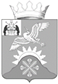 Российская ФедерацияНовгородская областьДУМА Батецкого муниципального районаР Е Ш Е Н И ЕО ежегодном отчёте Главы Батецкого муниципального района о результатах своей деятельности, деятельности  Администрации Батецкого муниципального района и её структурных подразделений, деятельности по исполнению полномочий Батецкого сельского поселения, за 2022 год Принято Думой Батецкого муниципального района  21 февраля  2023 годаВ соответствии со статьями 35, 36 Федерального закона от 06 октября 2003 года № 131-ФЗ «Об общих принципах организации местного самоуправления в Российской Федерации», статьей 33 Устава Батецкого муниципального района, заслушав ежегодный отчёт Главы Батецкого муниципального района о результатах своей деятельности, деятельности Администрации Батецкого муниципального района и ее структурных подразделений, деятельности по исполнению полномочий Батецкого сельского поселения, за 2022 год, Дума Батецкого муниципального района  РЕШИЛА:1. Утвердить ежегодный отчёт Главы Батецкого муниципального района о результатах своей деятельности, деятельности Администрации Батецкого муниципального района и ее структурных подразделений, деятельности по исполнению полномочий Батецкого сельского поселения, за 2022 год. 2. Признать деятельность Главы Батецкого муниципального района по итогам ежегодного отчёта о результатах своей деятельности, деятельности Администрации Батецкого муниципального района и её структурных подразделений, деятельности по исполнению полномочий Батецкого сельского поселения, за 2022 год, удовлетворительной.3. Довести ежегодный отчёт Главы Батецкого муниципального района о результатах своей деятельности, деятельности Администрации Батецкого муниципального района и ее структурных подразделений, деятельности по исполнению полномочий Батецкого сельского поселения, за 2021 год до населения посредством выступления на сходах, собраниях граждан в населенных пунктах и в трудовых коллективах района согласно графику встреч с населением.4. Опубликовать настоящее решение и текст ежегодного отчёта Главы Батецкого муниципального района в муниципальной газете «Батецкий вестник» и разместить на официальном сайте Администрации Батецкого муниципального района в информационно – телекоммуникационной сети «Интернет».  п. Батецкий21 февраля 2023 года№ 175-РДУТВЕРЖДЕН  решением Думы Батецкого муниципального района                 от 21.02.2023 № 175-РДЕЖЕГОДНЫЙ ОТЧЕТ Главы Батецкого муниципального района о результатах своей деятельности, деятельности Администрации Батецкого муниципального района и ее структурных подразделений, деятельности по исполнению полномочий Батецкого сельского поселения, за 2022 годПриоритетными направлениями развития района являются создание условий для развития бизнеса и социальной сферы, совершенствование условий для проживания граждан.Консолидированный бюджет муниципального района за 2022 год по доходам исполнен в размере 261,6 млн.рублей, что на 35,3 млн.рублей больше показателя за  2021 год. Плановые годовые назначения выполнены на 102,5 процента.Увеличение произошло за счет роста налоговых и неналоговых доходов на 6,4 млн.рублей  и безвозмездных поступлений из областного бюджета. Поступления от налоговых и неналоговых доходов составили                                   87,7 млн.рублей. В части налоговых доходов увеличилось поступление налога на доходы физических лиц на 4,6 млн.рублей.Расходная часть консолидированного бюджета по сравнению с                         2021 годом увеличилась на 10,6 млн.рублей и исполнена в сумме                                  246,8 млн.рублей, или  на 94,9 процента к уточненному годовому плану. Основная доля расходов - 42,8 процента приходилась на сферу образования. В рамках деятельности рабочей группы по легализации трудовых отношений  проведено 43 рейдовых  мероприятия, выявлено и легализовано 23 факта неформальной занятости. Бюджетный эффект составил                               359 тыс.рублей.  Исполнение комплексного плана мероприятий, направленных на легализацию доходов налогоплательщиков и увеличение поступлений доходов в консолидированный бюджет  Новгородской области с территории Батецкого муниципального района составило 11,6 млн.рублей, что на 18 процентов больше планируемого значения. Поступления от управления муниципальным имуществом сложились в размере 6 миллионов 787 тысяч рублей, или 152 процента от планируемого значения. На 1 января 2023 года заключено 437 договоров аренды на  782 земельных участка. Бесплатно в собственность жителям района предоставлено 16 земельных участков, общей площадью 29 тыс.кв.метров.Основной отраслью, приносящей доходы в бюджет района, является сельское хозяйство.  По итогам прошедшего года достигнут рост по производству молока – 109 процентов (9 тысяч 464 тонны), зерна 106,6 процента (1 тысяча 918 тонн), мяса 113 процентов (532 тонны).Наивысший показатель в областном рейтинге по продуктивности дойного стада принадлежит племенному репродуктору обществу с ограниченной ответственностью «Передольское» - 9355 килограмм. Реализованы проекты по строительству молочно-товарной фермы на 100 голов крупного рогатого скота в д.Борок и цеха по убою и первичной переработке мяса в д.Лугско. Создано 11 рабочих мест.Два крестьянских (фермерских) хозяйства получили грантовую поддержку на развитие семейных животноводческих ферм. Общая сумма грантов составила 6,5 млн.рублей.В целом на развитие сельскохозяйственной отрасли за прошедший год из бюджетов всех уровней направлен 51 млн.рублей.В районе активно реализуется проект «Новгородский гектар», заключено 24 договора на 55 участков, общей площадью 1841 гектар.Организована деятельность Агрокласса, в котором проходят обучение  18 школьников. Реализуется профориентационная программа «АграриЯ», заложены экспериментальные грядки сортовой клубники. Объем отгруженных товаров собственного производства промышленными предприятиями составил один миллиард 219  тысяч рублей, рост к соответствующему периоду предыдущего года составил 106 процентов, что связано увеличением отгрузки продукции предприятий по производству пищевой продукции общества с ограниченной ответственностью «МЕДОВЫЙ ДОМ» и общества с ограниченной ответственностью «Комбинат общественного питания» (+89 млн.рублей к показателю за 2021 год).   За отчетный год в районе  родилось 38 детей, умерло 99 человек. В район прибыло 239 человек, выбыло 169. Миграционный прирост полностью компенсировал естественную убыль населения.На 01 января 2023 года на учете в отделе занятости населения Батецкого района состояло 14 безработных граждан, против 22 человек на аналогичную дату 2022 года.В рамках реализации регионального проекта «Формула успеха моей семьи» 53 семьи заключили социальные контракты по четырем направлениям: трудоустройство, ведение личного подсобного хозяйства, осуществление индивидуальной предпринимательской деятельности, преодоление трудной жизненной ситуации.Рост среднемесячной заработной платы работников крупных, средних и бюджетных организаций составил 111 процентов, и сложился в размере 36 тысяч 545 рублей.Просроченной задолженности по заработной плате не зафиксировано.  Важную роль в социально-экономическом развитии района играет малый и средний бизнес. В районе зарегистрировано 149 субъектов малого и среднего предпринимательства и 175 самозанятых, рост к показателю на                      1 января 2022 года составил 151 процент. Разработан порядок по возмещению затрат лесозаготовителям, осуществляющим поставку колотых дров семьям мобилизованных граждан. Мероприятиями охвачено 49 семей, общая сумма возмещения затрат бизнесу составит 1,5 млн.рублей. Внедрена новая мера поддержки предпринимателей, осуществляющих торговое обслуживание отдаленных и труднодоступных деревень через автомагазины. Использовано 132 тыс.рублей, сумма поддержки на 2023 год составит 300 тыс.рублей.Оборот розничной торговли увеличился к аналогичному периоду прошлого года на 12 млн.рублей и сложился в размере 410 млн.рублей.Расчетная лесосека в целом по району на 2022 год составила                             242 тыс.куб.м. В лесах района заготовлено 69 тысяч кубометров древесины, или 91 процент от показателя за 2021 год. На 1 января 2023 года действует 6 договоров аренды лесных участков.Лесовосстановительные работы выполнены на площади 63 гектара, площадь содействия естественному возобновлению леса составила 136 гектаров, плановые задания выполнены на 100 процентов.Большая работа проводится по ремонту и поддержанию в нормативном состоянии дорог общего пользования местного значения. В рамках выделенной субсидии выполнен  ремонт 4,6 км дорог общего пользования местного значения, освоено 13,5 млн.рублей.На ремонт участков дорог общего пользования регионального и межмуниципального значения Медведь-Батецкий, Уторгош-Передольская, «Великий Новгород – Луга» - Мойка – Новое Овсино – граница области направлено 403 млн.рублей. Проводятся работы по ремонту пешеходных дорожек на дороге общего пользования межмуниципального значения Батецкий-Воронино в пределах п.Батецкий.В целях обеспечения доступности транспортных услуг для населения на территории района функционируют 10 муниципальных маршрутов. Данная услуга востребована, так как имеет социальную направленность. Муниципальный контракт, стоимостью 8,5 млн.рублей, заключен на                  2023-2024 годы. Одним из основных направлений деятельности  органов местного самоуправления является благоустройство населенных пунктов. В рамках проекта «Формирование комфортной городской среды на территории Новгородской области» выполнено благоустройство территории «Стадион» в п.Батецкий, использовано 900 тыс.рублей. Реализованы инициативы граждан в семи населенных пунктах района: по благоустройству  сквера, гражданского захоронения, ликвидации очагов борщевика, обустройству контейнерных площадок, зон отдыха, многофункциональной спортивной площадки. Общий объем вложений составил 4,2 млн.рублей.Важной отраслью, обеспечивающей качество жизни и социальное благополучие жителей, является жилищно-коммунальная сфера. Срывов и чрезвычайных ситуаций на объектах коммунального комплекса на территории района не зафиксировано. В стадии завершения разработка проектно-сметной документации на строительство комплекса водоподготовки подземных вод в деревнях Косицкое,  Мелковичи, Ясковицы. В рамках реализации региональной программы по капитальному ремонту общего имущества в многоквартирных домах, расположенных на территории Новгородской области выполнен ремонт многоквартирных домов в п.Батецкий: ул.Лужская, д.2 – ремонт кровли и ул.Зосимова д.25 – ремонт системы электроснабжения. Использовано 2 млн.рублей средств фонда.По федеральному проекту «Устранение цифрового неравенства» в  д.Косицкое произведена установка вышки сотовой связи.Стабильно хорошие результаты показывает район по вводу жилья.                 За отчетный год ввод в действие индивидуальных жилых домов составил 4665 кв.метров,  плановое годовое задание выполнено на 167 процентов.Двум молодым семьям работников социальной сферы предоставлены субсидии на улучшение жилищных условий на общую сумму                                      2,7 млн.рублей.Для обеспечения жилыми помещениями детей-сирот и детей, оставшихся без попечения родителей, приобретены в муниципальную собственность две благоустроенные квартиры, использовано 1,9 млн.рублей.В рамках реализации регионального проекта «Модернизация первичного звена здравоохранения» нацпроекта «Здравоохранение» в деревнях Мелковичи и Мойка открыты современные модульные фельдшерско-акушерские пункты. В школах района обучается 438 школьников, детские сады посещает 234 ребенка.Подвозом обучающихся к месту учебы и обратно охвачено 170 человек в трех общеобразовательных организациях, 8 школьных маршрутов, протяженностью 1155 км, обслуживают 8 школьных автобусов. В 2022 году произведена замена трех школьных автобусов для школ п.Батецкий, д.Мойка и д.Новое Овсино.В целях привлечения педагогических  кадров район принимает участие в федеральной программе «Земский учитель». Принята муниципальная программа, которая предусматривает предоставление мер социальной поддержки педагогам при трудоустройстве в образовательные организации, а также выпускникам, заключившим договор о целевом обучении.В рамках национального проекта «Образование» в основной школе д.Новое Овсино создан Центр образования естественно-научной и технологической направленностей «Точка роста». На все здания школ района  установлены системы молниезащиты, отремонтирована кровля здания детского сада в д.Новое Овсино, разработана проектно-сметная документация на капитальный ремонт школ п.Батецкий, д.Мойка и д.Новое Овсино.  Использовано 6,6 млн.рублей.В районе успешно реализуется муниципальный проект «Наш школьный бюджет». Поддержаны инициативы школьников по оснащению спортивным инвентарем школ п.Батецкий и д.Новое Овсино, по приобретению оборудования для  кабинета технологии школы д.Мойка. На эти цели направлено 270 тыс.рублей средств муниципального бюджета.В отчетном году район выступил инициатором кластерного проекта «Дорогой народного подвига». На базе средней школы д.Мойка создан центр кластерного взаимодействия участников проекта, для детей и молодежи  организовано проведение уроков мужества, участие в мероприятиях по благоустройству воинских захоронений, выезды к местам боевой славы кластера «Новгородский».                Вся деятельность работников учреждений культуры направлена на сохранение культурного потенциала, поддержки самодеятельного художественного творчества, организации досуга населения. За 2022 год культурно-досуговыми учреждениями района проведено 3120 мероприятий. Ярким творческим событием прошедшего года стал межрегиональный историко-патриотический фестиваль «Дорогами ополченцев. Проведение фестиваля планируется и в последующие годы, с этой целью организовано взаимодействие с  Кировским заводом и Лужским военным гарнизоном.Приобретено световое и звуковое оборудование для зрительного зала Овсинского сельского Дома культуры, организовано освещение территории, прилегающей к районному Дому культуры, обеспечена доступность здания центральной районной библиотеки для граждан с ограниченными возможностями здоровья. На эти цели направлен 1 млн.рублей. В рамках национального проекта «Культура» в район постален  передвижной многофункциональный культурный центр «Автоклуб», стоимостью  7,4 млн.рублей.В сфере физической культуры и спорта по прежнему основной задачей остается сохранение здоровья людей, воспитание здорового молодого поколения, профилактика безнадзорности и молодежной преступности.Доля населения систематически занимающихся спортом составляет                 48,3 процента. Физкультурно-спортивному комплексу за счет участия в проектах «Служить России суждено тебе и мне», «Спорт объединяет и мобилизует!» и в конкурсе на лучшую программу развития муниципальной организации удалось привлечь 2,8 млн.рублей на улучшение материально-технической базы.  Средства направлены на приобретение электронного оружия для сдачи норматива ГТО, спортивного оборудования по направлениям тайский бокс, волейбол, футбол, лыжи, настольный теннис и тяжелая атлетика.Одной из стратегических задач муниципальных органов власти является создание в районе безопасных условий для проживания граждан и функционирования инфраструктуры.Отделением полиции по Батецкому району за 2022 год зарегистрировано 97 преступлений (на 4 преступления больше, чем за 2021 год). По категории тяжких и особо тяжких зарегистрировано 36 преступлений, на 5 преступлений больше предыдущего года. Общая раскрываемость преступлений составила 47,7 процента (в 2020 году - 68 процентов), в том числе по тяжким и особо тяжким – 42,9 процента (2020 год – 60,6 процента).  По данным Главного управления МЧС России по Новгородской области за 2022 год в районе зарегистрировано 57 пожаров, на 31 пожар меньше, чем в 2021 году. Материальный ущерб, причиненный пожарами, составил 942 тыс.рублей, погибло 3 человека.В сфере муниципального управления особое внимание уделяется повышению качества и доступности муниципальных услуг.За 2022 год Администрацией муниципального района и её структурными подразделениями оказано 9 тысяч муниципальных и государственных услуг. От граждан поступило 205 обращений (на 45 обращений меньше, чем за  2021 год). Все обращения рассмотрены в соответствии с содержанием. В ходе проведения информационных дней состоялось 27 встреч с населением в трудовых коллективах и  на сходах граждан.Проведено 8 заседаний общественного Совета Администрации Батецкого муниципального района, на которых рассмотрено 20 вопросов.Антикоррупционная деятельность осуществляется в соответствии с Планом противодействия коррупции в Администрации Батецкого муниципального района.На постоянной основе действуют комиссии: по противодействию коррупции: проведено 4 заседания, рассмотрено 8 вопросов; комиссия по соблюдению требований к служебному поведению муниципальных служащих, замещающих должности муниципальной службы в Администрации Батецкого муниципального района, и урегулированию конфликта интересов: проведено 8 заседаний, рассмотрено 23 вопроса.В соответствии с действующим законодательством проведена декларационная компания в ходе которой должностными лицами представлены  сведения о доходах, расходах, об имуществе и обязательствах имущественного характера за 2021 год. В соответствии с Перечнем должностей муниципальной службы, справки предоставили: 34 муниципальных служащих, 14 руководителей муниципальных учреждений, 15 депутатов Думы Батецкого муниципального района. Проведено обучение 20 должностных лиц: профессиональная подготовка – 4 человека, курсы повышения квалификации – 16 человек.Администрацией района принят к работе 9621 входящий документ, издано 563 распоряжения и 836 постановлений. Депутатами Думы района проведено 13 заседаний, на которых принято 77 решений. Также обеспечивалась деятельность Совета депутатов Батецкого сельского поселения, организовано 12 заседаний, принято 32 решения.В заключении доклада хочу выразить благодарность и признательность всем жителям района, трудовым коллективам, главам поселений, депутатам и руководителям всех уровней за совместную плодотворную работу в минувшем году. Надеюсь, что текущий год принесет новые успехи в развитии района._____________Главы  Батецкого муниципального района                                            В.Н. ИвановПредседатель Думы Батецкого         муниципального района                       А.И. Никонов